 SOCCER LEAGUE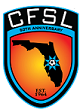 GAME ROSTERCaptains are required to verify the game score after the match by signature. Please collect your player cards at this time, count them to make sure no cards are missing before you leave the field.If only one captain signs because the other captain left the premises the score will be entered as accepted. No disputes or protests will be accepted.Sign the form only. Do not engage the officials in regards to the calls or cards issued during the match.Red Cards: Submit Game Report through GameOfficialsMail the player pass card to league office no later than 24 hours after game. (If team cards withheld send all in a padded envelope.)Yellow Cards: The CFSL suspends for accumulated cautions please include in your report all cautions.Goals Scored: The CFSL tracks goal scorers include this in your game report.REFEREEAR1AR24thNAME:DATEFIELD NAMESCORESCORE VERIFICATIONHOME TEAMAWAY TEAMTEAMDIVISIONCAPTAINSHIRT COLORPASS #J #PLAYER NAMEPASS #J #PLAYER NAME